      муниципальное образовательное учреждение 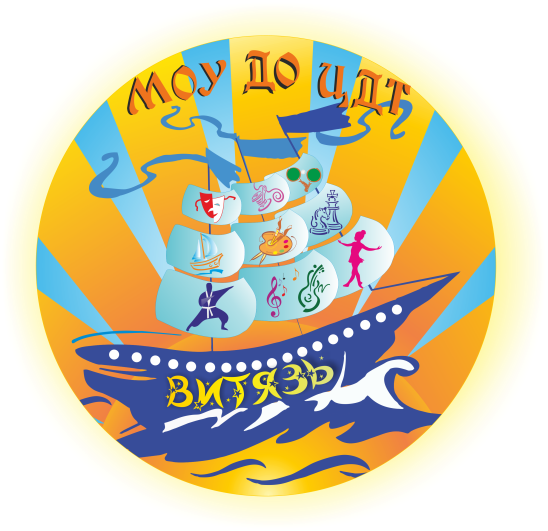        дополнительного образования                               Центр детского творчества «Витязь»Уважаемые родители!Приглашаем вас и ваших детей в кружок каллиграфииС нами вы сможете:- развить устойчивые навыки каллиграфического письма;- расширить кругозор в области культуры письма;  - усовершенствовать уже имеющиеся навыки письма;- научиться писать пером.Для детей школьного возраста будут проводиться занятия по чистописанию.Набор производится в бюджетные и внебюджетные группы.Спешите! Количество бюджетных мест ограничено! Наш адрес: г. Ярославль, ул. Е. Колесовой д. 56  Телефон для записи: 51-64-51